UNIVERSIDAD LAMAR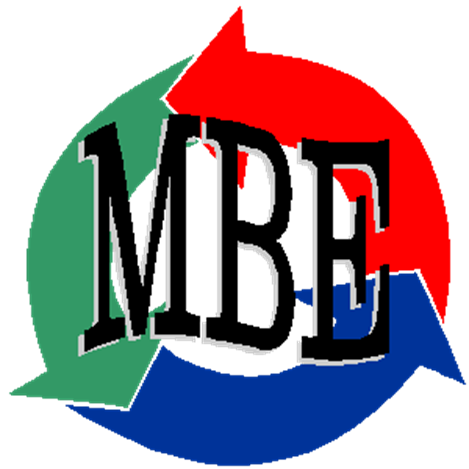 Nombre.- Christian Navarro Andrade.Matricula.- LME4614.Ciclo.- 2017-A.Maestro.- Dr. Hugo Francisco Villalobos Anzaldo.Actividad.- Actividad 1 Medicina Basada en Evidencias.Parcial.- 2ACTIVIDAD 1De acuerdo al artículo, “Ticagrelor frente a Clopidogrel en pacientes con síndrome coronario agudo” se realizó una investigación a 18.624 pacientes de 862 centros en 43 países.Los dos grupos de tratamiento estaban bien equilibrados con respecto a todas sus características iniciales, medicaciones e intervenciones distintas de las del estudio. Ambos estudios tuvieron  una mediana de 11,3 horas tras el inicio del dolor torácico.En el grupo de clopidogrel, el 79,1% de los pacientes recibieron al menos 300 mg de clopidogrel, y el 19,6% al menos con 600 mg de clopidogrel, entre el momento del episodio índice y 24 horas después de la aleatorización. La interrupción prematura de la medicación del estudio fue ligeramente más habitual en el grupo de ticagrelor que en el de clopidogrel.La tasa total de cumplimiento del tratamiento con la medicación del estudio, fue del 82,8% y la mediana de duración de la exposición a los fármacos del estudio fue de 277 días.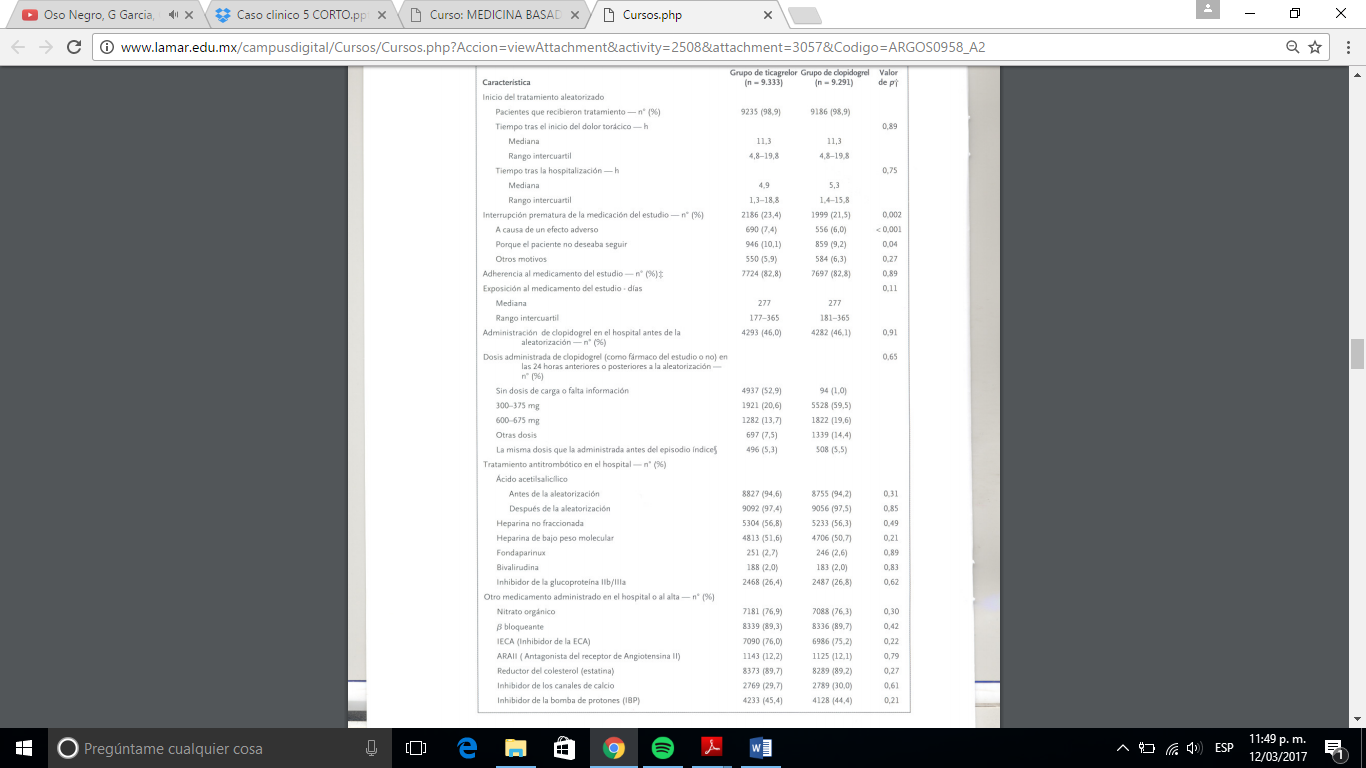 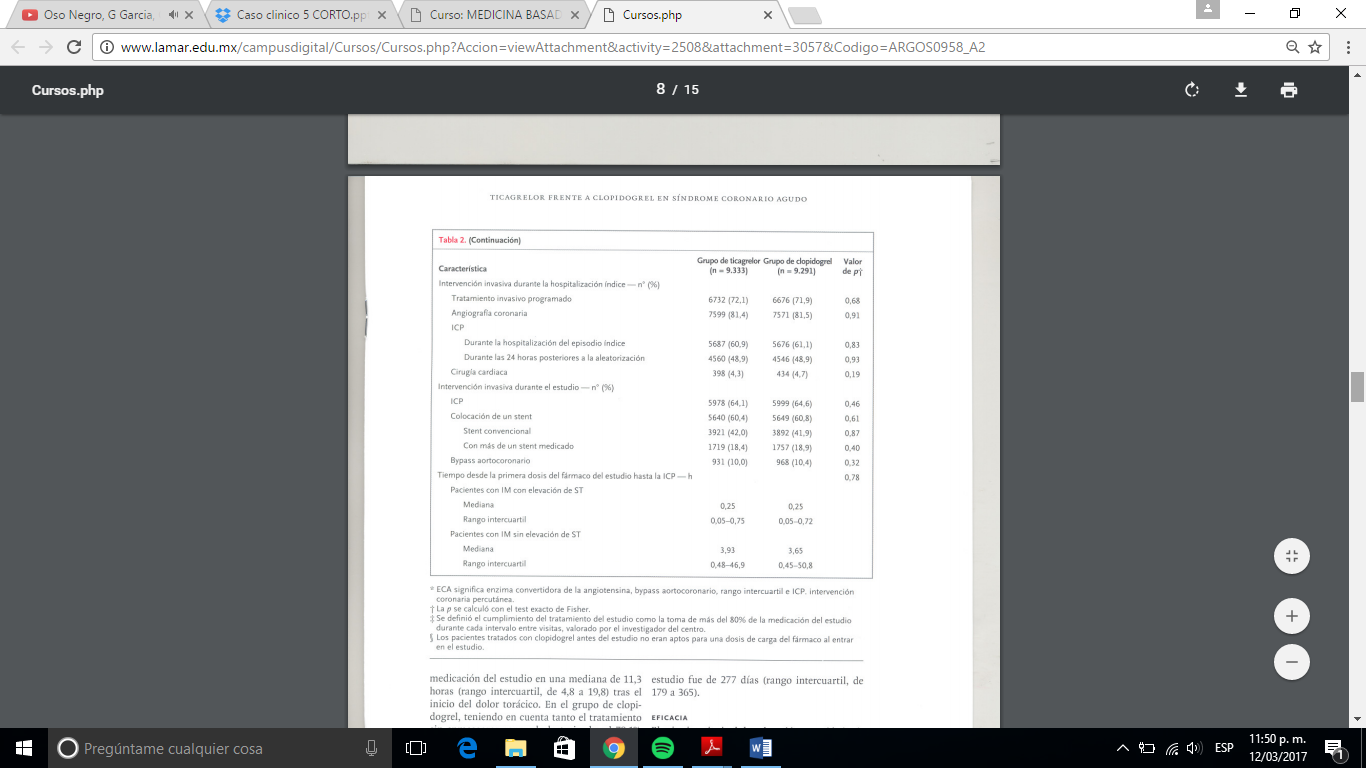 Tiempo tras el inicio del dolor torácico –Mediana.- 11,3 11,3Rango intercuartil.- 4,8-19,8    4,8-19,8Tiempo tras la hospitalización—Mediana.- 4,9 5,3 Rango intercuartil.- 1,3-18,8    1,4-15,8Exposición al medicamento del estudio – Mediana.- 277 277Rango intercuartil.- 177-365 181-365Bibliografía.-1.- Lamar.edu.mx. (2017). Campus Digital. [online] Available at:http://www.lamar.edu.mx/campusdigital/Cursos/Cursos.php?Accion=viewAttachment&activity=2508&attachment=3057&Codigo=ARGOS0958_A2 [Accessed 13 Mar. 2017].2.- Universo Formulas. (2017). Rango intercuartílico. [online] Available at: http://www.universoformulas.com/estadistica/descriptiva/rango-intercuartilico/ [Accessed 14 Mar. 2017].